TACHE COMPLEXE : L’IMPACT DE L’HOMME SUR LA REPRODUCTION SEXUEEDOCUMENTS :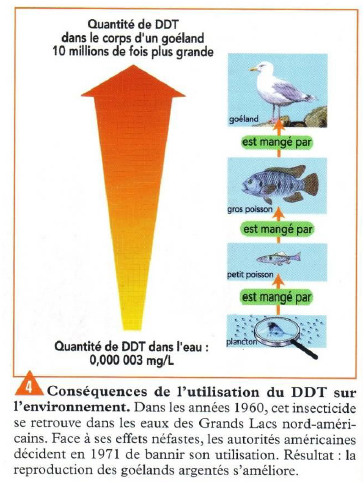 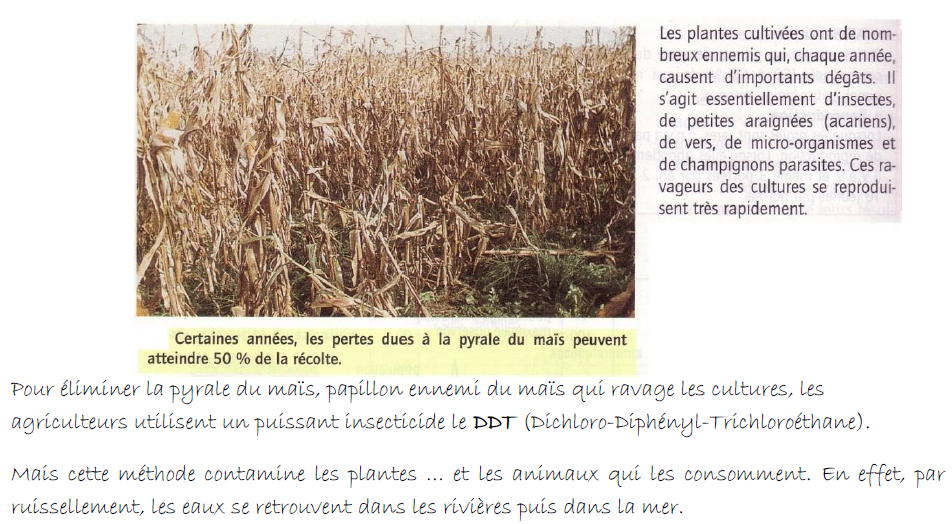 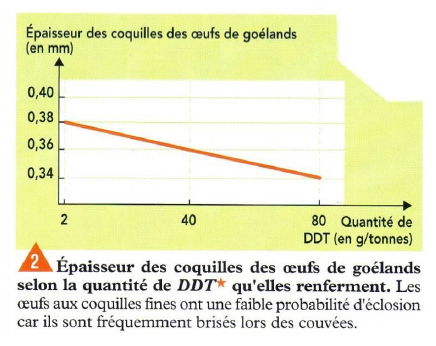 Document bonus 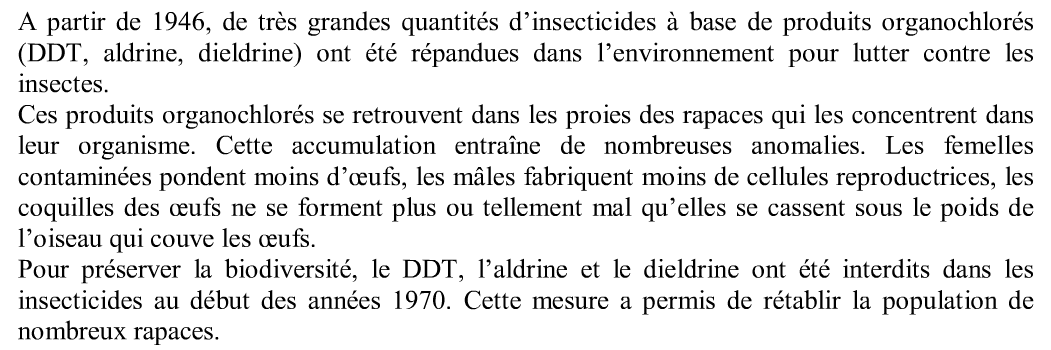 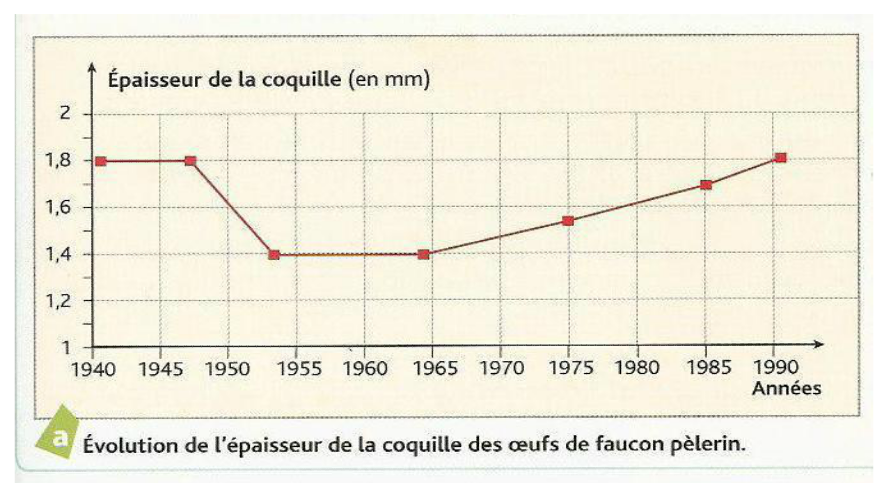 